В соответствии с Федеральным законом от 06.10.2003 № 131-ФЗ «Об общих принципах организации местного самоуправления в Российской Федерации», Федеральным законом от 26.07.2006 № 135-ФЗ «О защите конкуренции», Федеральным законом от 28.12.2009 № 381-ФЗ «Об основах государственного регулирования торговой деятельности в Российской Федерации», приказом Министерства экономического развития промышленности и торговли Чувашской Республики от 16.11.2010 № 184 «О Порядке разработки и утверждения органами местного самоуправления в Чувашской Республике схемы размещения нестационарных торговых объектов», Уставом Моргаушского района Чувашской Республики, администрация Моргаушского района  Чувашской Республики постановляет: 1. Внести в постановление администрации Моргаушского района Чувашской Республики от 20.02.2018г. №124 «Об утверждении схемы размещения нестационарных торговых объектов на территории Моргаушского района Чувашской Республики» (далее – постановление) следующие изменения:1.1. В приложении №1 «Схема размещения нестационарных торговых объектов на территории Моргаушского района Чувашской Республики» добавить следующие позиции:2. Настоящее постановление вступает в силу после его официального опубликования3. Контроль за выполнением настоящего постановления возложить на отдел экономики администрации Моргаушского района Чувашской Республики.Глава администрацииМоргаушского района                             	А.Н. МатросовИсп. Лукина Г.В.8(83541) 63-2-45Чăваш Республики                 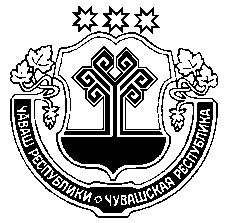    Муркаш районěн 	             администрацийě                         ЙЫШĂНУ                     ___________2022 с №___        Муркаш ялě                                                        Чувашская Республика Администрация Моргаушского районаПОСТАНОВЛЕНИЕ08.11.2022 г. № 1241        село МоргаушиО внесении изменений в постановление администрации Моргаушского района Чувашской Республики от 20.02.2018г. №124 «Об утверждении схемы размещения нестационарных торговых объектов на территории Моргаушского района Чувашской Республики»N 
п/пМесто  
размещения
и адресТип торгового
объекта,   
используемого
для     
осуществления
торговой   
деятельностиПлощадь   
земельного  
участка,   
торгового  
объекта   
(здания,   
строения,  
сооружения) 
или его частиПлощадь   
земельного  
участка,   
торгового  
объекта   
(здания,   
строения,  
сооружения) 
или его частиФорма    
собственности
земельного  
участка,   
торгового  
объекта   
(здания,   
строения,  
сооружения) 
или его частиСрок     
осуществления
торговой   
деятельности 
в месте   
размещения  
нестационарных
торговых   
объектовСпециализация
торгового  
объекта   
(ассортимент 
реализуемого 
товара)Иная     
дополнительная
информация123445678Моргаушское сельское поселениеМоргаушское сельское поселениеМоргаушское сельское поселениеМоргаушское сельское поселениеМоргаушское сельское поселениеМоргаушское сельское поселениеМоргаушское сельское поселениеМоргаушское сельское поселениеМоргаушское сельское поселение10с. Моргауши ул. Ленина (около магазина «Гастроном»)Торговый павильон10 кв.мСобственность неразграниченаСобственность неразграниченакруглогодичноПродовольственных товаров-11с. Моргауши ул. Ленина (около дома №40)Торговый павильон10 кв.мСобственность неразграниченаСобственность неразграниченакруглогодичноПродовольственных товаров-